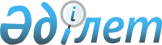 Алматы қаласы Жетісу ауданы бойынша сайлау учаскелерін құру туралы
					
			Күшін жойған
			
			
		
					Алматы қаласы Жетісу ауданы әкімінің 2009 жылғы 13 сәуірдегі № 07 шешімі. Алматы қаласы Әділет департаментінде 2009 жылғы 14 мамырда № 816 тіркелді. Күші жойылды - Алматы қаласы Жетісу ауданы әкімінің 2014 жылғы 18 сәуірдегі N 01 шешімімен

      Ескерту. Күші жойылды - Алматы қаласы Жетісу ауданы әкімінің 18.04.2014 N 01 шешімімен (жарияланғаннан кейін 10 күн өткеннен соң қолданысқа енгізіледі).      Қазақстан Республикасының «Қазақстан Республикасындағы сайлау туралы» Конституциялық Заңының 23 бабының 1 тармағына, сонымен қатар Қазақстан Республикасының «Қазақстан Республикасының жергілікті мемлекеттік басқару және өзін-өзі басқару туралы» Заңының 37 бабына сәйкес Алматы қаласы Жетісу ауданының әкімі ШЕШТІ:

       

1. Алматы қаласы Жетісу ауданы бойынша сайлау учаскелері қосымшаға сәйкес құрылсын.

       

2. Жетісу ауданы әкімінің 2008 жылғы 12 желтоқсандағы «Алматы қаласы Жетісу ауданы бойынша сайлау учаскелерінің шекараларын бекіту туралы» № 48 шешімінің күші жойылды деп танылсын.

       

3. Осы шешімнің орындалуын бақылау Жетісу ауданы әкімінің аппарат жетекшісі Ж.С.Садвақасоваға жүктелсін.

       

4. Осы  нормативтік құқықтық акт алғаш ресми жарияланғаннан кейін күнтізбелік он күн өткен соң қолданысқа енгізіледі.       Жетісу ауданының әкімі                    Ә.Құлмаханов

Алматы қаласы

Жетісу ауданы әкімінің

2009 жылғы 13 сәуірдегі № 07

шешіміне қосымша 

Алматы қаласы, Жетісу ауданы бойынша

сайлау учаскелері      Ескерту. Қосымшаға өзгерту енгізілді - Алматы қаласы Жетісу ауданы әкімінің 2011.01.14 N 01 (қолданысқа енгізілу тәртібін   3-тармақтан қараңыз) шешімімен.

№ 20 сайлау учаскесіОрталығы: Алматы қаласы, Казакова көшесі, 6

№ 66 орта мектебі, телефон: (8 727 - код) 241-41-91.Сайлау учаскесінің шекаралары:      Райымбек даңғылынан Бөкейханов көшесінің жұп жағы бойымен Ниязбеков көшесіне дейін; Ниязбеков көшесінен жұп жағы бойымен Казаков көшесіне дейін; Казаков көшесінен қалалық зираттың батыс шекарасына дейін; қалалық зираттың батыс шекарасынан Райымбек даңғылына дейін; Райымбек даңғылының жұп жағы бойымен Бөкейханов көшесіне дейін.

№ 21 сайлау учаскесіОрталығы: Алматы қаласы, Қазаков көшесі, 6

№ 66 орта мектебі, телефон: (8 727 - код) 241-25-89.Сайлау учаскесінің шекаралары:      Ниязбеков көшесінің тақ жағы бойымен Казаков көшесінен Рысқұлов даңғылына дейін; Рысқұлов даңғылының тақ жағы бойымен Крылов көшесіне дейін; Крылов көшесінен Корнилов көшесіне дейін; Корнилов көшесінің тақ жағы бойымен Гончаров көшесіне дейін; Гончаров көшесінің тақ жағы бойымен Федоров көшесіне дейін; Федоров көшесінің тақ жағы бойымен Венецианов көшесіне дейін; Венецианов көшесінің жұп жағы бойымен Казаков көшесіне дейін; Казаков көшесінен Ниязбеков көшесіне дейін.

№ 22 сайлау учаскесіОрталығы: Алматы қаласы, Гончаров көшесі, 23

№ 109 орта мектебі, телефон: (8 727 - код) 241-41-91, 253-02-77.Сайлау учаскесінің шекаралары:      Ниязбеков көшесінен бастап Казаков көшесінің солтүстік жағымен Венецианов көшесіне дейін; Казаков көшесінен бастап Венецианов көшесінің тақ жағымен Федоров көшесіне дейін; Венецианов көшесінен бастап Федоров көшесінің тақ жағымен Гончаров көшесіне дейін; Федоров көшесінен бастап Гончаров көшесінің тақ жағымен Корнилов көшесіне дейін; Гончаров көшесінен бастап Корнилов көшесінің тақ жағымен Рысқұлов даңғылына дейін; Корнилов көшесінен бастап Рысқұлов даңғылының жұп жағымен Ниязбеков көшесіне дейін.

№ 23 сайлау учаскесіОрталығы: Алматы қаласы, Гончаров көшесі, 23

№ 109 орта мектебі, телефон: (8 727 - код) 241-41-91, 253-02-77.Сайлау учаскесінің шекаралары:      Райымбек даңғылынан Гончаров көшесінің жұп жағы бойымен Казаков көшесіне дейін; Казаков көшесінің жұп жағы бойымен Крылов көшесіне дейін; Крылов көшесінен Стадионный көшесіне дейін; Стадионный көшесінен № 66 және № 68 үйлердің арасымен Қарасу өзеніне дейін; Қарасу өзенінен Рысқұлов даңғылына дейін; Рысқұлов даңғылынан Кудерин көшесіне дейін; Кудерин көшесінің тақ жағы бойымен Райымбек даңғылына дейін.

№ 257 сайлау учаскесіОрталығы: Алматы қаласы, Райымбек даңғылы, 223

Қазақ мал дәрігерлік ғылыми-зерттеуші институты,

телефон:/факс: (8 727 - код) 233-42-69Сайлау учаскесінің шекаралары:      Сейфуллин даңғылынан батысқа қарай Райымбек даңғылы бойымен (солтүстік жағы) Бөкейханов көшесіне дейін; Бөкейханов көшесінен (шығыс жағы) темір жол сызығына дейін; темір жол сызығынан (оңтүстік жағы) Сейфуллин даңғылына дейін; Сейфуллин даңғылынан (батыс жағы) Райымбек даңғылына дейін.

№ 258 сайлау учаскесіОрталығы: Алматы қаласы, Лобачевский көш., 78

ЖШС «Химиялық өндірістік бұйымдар зауыты», телефон:/факс: (8 727 - код) 279-89-82Сайлау учаскесінің шекаралары:      Сейфуллин даңғылынан темір жол желісі бойымен батысқа Бұлқышев көшесіне дейін; Бұлқышев көшесі бойымен (шығыс жағы) Лобачевский көшесіне дейін; Лобочевский көшесі бойымен (шығыс жағы) Азовский көшесіне дейін; Азовский көшесінің бойымен (оңтүстік жағы) ТЭЦ-1 аймағына дейін; ТЭЦ-1 аймағының шекарасы бойымен Ломоносов көшесіне шығуға дейін; Ломоносов көшесінің (оңтүстік жағы) бойымен Сейфуллин даңғылына дейін; Сейфуллин даңғылы бойымен (батыс жағы) темір жол желісіне дейін.

№ 259 сайлау учаскесіОрталығы: Алматы қаласы, Авангардная көшесі, 1

Жол белгілері зауыты, телефон:/факс: (8 727 - код) 279-76-23Сайлау учаскесінің шекаралары:      Лобачевский көшесінен Қазыбаев көшесінің бойымен (солтүстік жағы) Рысқұлов даңғылына дейін; Рысқұлов даңғылынан (оңтүстік жағы) № 66 үйге (қоспағанда) дейін; № 66 үйден Ермака көшесіне шығуға дейін; Ермака көшесінің бойымен (оңтүстік жағы) Яблочков көшесіне дейін; Яблочков көшесінің бойымен (шығыс жағы) Ленский көшесіне дейін; Ленский көшесінің бойымен (оңтүстік жағы) ТЭЦ-1 аймағына дейін; ТЭЦ-1 аймағының шекарасы бойымен Азовский көшесіне дейін; Азовский көшесінің бойымен (солтүстік жағы) Лобачевский көшесіне дейін; Лобачевский көшесінің бойымен (батыс жағы) Қазыбаев көшесіне дейін.

№ 260 сайлау учаскесіОрталығы: Алматы қаласы, Ақпаев көшесі, 59А

№ 108 орта мектебі, телефон:/факс: (8 727 - код) 279-68-34Сайлау учаскесінің шекаралары:      Яблочкова көшесінен шығысқа қарай Ермака көшесінің (солтүстік жағы) № 66 үйге шығатын Рысқұлов даңғылы бойымен (қосқанда); Рысқұлов даңғылы бойымен (оңтүстік жағы), № 35 үйді қосып, Тохтаров көшесіне дейін; Тохтаров көшесі бойымен (шығыс жағы) Акпаев көшесіне дейін; Акпаев көшесі бойымен (оңтүстік жағы) сайға дейін; сайдың бойымен (солтүстік жағы) Ленский көшесіне дейін; Ленский көшесі бойымен (солтүстік жағы) Яблочкова көшесіне дейін; Яблочкова көшесі бойымен (шығыс жағы) Ермака көшесіне дейін.

№ 261 сайлау учаскесіОрталығы: Алматы қаласы, Сейфуллин даңғылы, 287

«Түскиіз» фабрикасы, телефон:/факс: (8 727 - код) 279-63-75Сайлау учаскесінің шекаралары:      Сейфуллин даңғылы бойымен батысқа қарай Ломоносов көшесіне дейін (солтүстік жағы) сайға дейін; сай бойымен (шығыс жағы) Ақпаева көшесіне дейін; Ақпаев көшесінен (солтүстік жағы) Тохтаров көшесіне дейін; Тохтаров көшесінен (шығыс жағы) Рысқұлов даңғылына дейін; Рысқұлов даңғылынан (оңтүстік жағы) Ботанический көшесіне дейін (батыс жағы); Ботанический көшесінің бойымен (батыс жағы) Маяковский көшесіне дейін; Маяковский көшесінен (солтүстік жағы) батысқа қарай Жансүгіров көшесіне дейін; Жансүгіров көшесінен (шығыс жағы) солтүстікке қарай Сейфуллин даңғылына дейін; Сейфуллин даңғылынан (батыс жағы) оңтүстікке қарай Ломоносов көшесіне дейін.

№ 263 сайлау учаскесіОрталығы: Алматы қаласы, Қазыбаев көшесі, 270

№6 мамандандырылған лицейі, телефон:/факс: (8 727 - код) 233-05-32Сайлау учаскесінің шекаралары:      Серикова көшесінен бастап Ангарская көшесінің бойымен (шығыс жағы) «Айнабулақ» ықшам ауданының шекарасының бойымен Султанка өзеніне дейін; Султанка өзенінің бойымен № 19 және № 11 үйлер арасындағы жолға дейін; жол өткелінің жағасымен үлкен көшеге дейін; үлкен көшемен (аты қойылмаған) солтүстікке қарай Серикова көшесіне дейін; Серикова көшесі бойымен Үлкен Алматы арығына дейін; Үлкен Алматы арығынан Ангарская көшесіне дейін.

№ 264 сайлау учаскесіОрталығы: Алматы қаласы, Бөкейханов көшесі, 11

АҚ «Темірбетон», телефон:/факс: (8 727 - код) 233-36-74Сайлау учаскесінің шекаралары:      Аэродромный тар көшесінен Бөкейханова көшесі бойымен (шығыс жағы) солтүстікке қарай Рысқұлов даңғылына дейін; Рысқұлов даңғылы бойымен (оңтүстік жағы) Қазыбаева көшесіне дейін; Қазыбаев көшесі бойымен Бұлқышев көшесіне шығуына дейін (батыс жағы); темір жол желісі бойымен (солт.жағы) Аэродромный тар көшесіне дейін.

№ 265 сайлау учаскесіОрталығы: Алматы қаласы, Ратушный көшесі, 131

№ 112 орта мектебі, телефон:/факс: (8 727 - код) 251-65-95, 239-74-50Сайлау учаскесінің шекаралары:      Рысқұлов даңғылынан Бөкейханов көшесінің шығыс жағымен Серіков көшесіне дейін; Үлкен Алматы каналына шығу. Үлкен Алматы каналының оңтүстік жағымен Қазыбаев көшесіне дейін; Үлкен Алматы каналынан бастап Қазыбаев көшесінің батыс жағымен (Қазыбаев көшесінің 7Г және Рысқұлов даңғылының 65А үйлерін қоса алғанда) Рысқұлов даңғылына дейін; Қазыбаев көшесінен бастап Рысқұлов даңғылының солтүстік жағымен Бөкейханов көшесіне дейін.

№ 266 сайлау учаскесіОрталығы: Алматы қаласы, «Дорожник» ықшам ауданы, 38А

№ 87 орта мектебі, телефон:/факс: (8 727 - код) 298-84-16Сайлау учаскесінің шекаралары:      Солтүстік айналым бойымен (шығыс жағы) № 7 және 27 үйлер арасындағы жолға (оңтүстік жағы) Ангарский көшесіне дейін; Ангарская көшесінің бойымен (батыс жағы), Серикова көшесіне дейін; Серикова көшесінің бойымен Бөкейханов көшесіне дейін; Бөкейханов көшесінің бойымен солтүстік айналымға дейін.

№ 267 сайлау учаскесіОрталығы: Алматы қаласы, «Дорожник» ықшам ауданы, 27А

ҚҰУ «Өрт сөндірушілерді дайындау мектебі», телефон:/факс: (8 727 - код) 298-96-82Сайлау учаскесінің шекаралары:      Солтүстік айналым көшесінен шығысқа қарай Түркісіб ауданының шекарасына дейін (шекараның шығыс жағы) Есентай өзеніне дейін; Есентай өзеннің бойымен (шығыс жағы) «Айнабұлақ» ықшам ауданының шекарасына дейін (сайлау учаскесі № 274); «Айнабұлақ» ықшам ауданы шекарасының бойымен (шығыс жағы) Ангарская көшесіне дейін; Ангарская көшесі бойымен «Дорожник» ықшам ауданындағы № 7 және № 27 үйлер арасынындағы жол бойына дейін; «Дорожник» ықшам ауданындағы № 7 және № 27 үйлер арасындағы жол бойымен солтүстік айналымға дейін.

      Үйлер шекарасында:1, 2, 2а, 3, 4, 5, 10, 11, 16, 17, 18, 19, 20, 21, 21а, 22, 23, 24, 25, 26, 26а/1, 26а/2, 26а/3, 42, 43, 44, 45- тұрғын үй

№ 271 сайлау учаскесіОрталығы: Алматы қаласы, «Айнабұлақ-2» ықшам ауданы 65А,

№ 137 орта мектебі, телефон:/факс: (8 727 - код) 252-48-41Сайлау учаскесінің шекаралары:      Северное кольцо көшесінен оңтүстік-шығысқа,қарай (солтүстік жағы) Айнабұлақ-1 ықш. ауданының № 9, 11, 12, 12А, 12Б, 13, 14, 15, 16, 17, 18, 19, тұрғын үйлерін қоса алғанда, ары қарай солтүстік-шығысқа қарай (батыс жағы) Айнабұлақ-4 ықш. ауданының № 176, 177, 178, 179, 180, 181, 182, 183, 184, 185, тұрғын үйлерін қоса алғанда, ары қарай Есентай өзенімен солтүстікке қарай (батыс жағы) Северное кольцо көшесінің қиылысына дейін № 37/1, 37/2, 37/3 үйлерін қоса алғанда, Северное кольцо көшесінен, оңтүстік-батысқа қарай (шығыс жағы) № 267 сайлау учаскесінің қиылысына дейін.

№ 272 сайлау учаскесіОрталығы: Алматы қаласы, «Айнабұлақ-2» ықшам ауданы

№ 118 орта мектебі, телефон:/факс: (8 727 - код) 252-36-99Сайлау учаскесінің шекаралары:      Жұмабаев көшесінен бастап оңтүстікке қарай Есентай өзенінің ағысына дейін; Есентай өзенінің бойымен (шығыс жағы), «Айнабұлақ-2» ықшам ауданының: №№ 1, 2, 3, 4, 5, 6, 8, 10, 20, 21, 22, 22в, 23, 24, 25, 26, 27, 27-28, 28, 29, 30, 174, 175. Тұрғын үйлерін қоса.

№ 273 сайлау учаскесіОрталығы: Алматы қаласы, «Айнабұлақ-2» ықшам ауданы

№ 118 орта мектебі, телефон:/факс: (8 727 - код) 252-36-99Сайлау учаскесінің шекаралары:      Есентай өзенінен бастап батысқа қарай Жұмабаев көшесіне дейін; Жұмабаев көшесінің бойымен (оңтүстік жағы) Султанка өзенінің жағалауына дейін; Султанка өзенінің жағалауымен (батыс жағы) оңтүстікке қарай, «Айнабұлақ-2» ықшам ауданының: №№ 194б, 194в, 194г, 194д, 194е, 194з,45, 46, 47, 48, 49, 66, 67, 69, 70, 71, 72, 73, 74, 75, 76, 77, 78, 79, 80, 81, 82, 83 тұрғын үйлерін қоса.

№ 274 сайлау учаскесіОрталығы: Алматы қаласы, «Айнабұлақ-2» ықшам ауданы

№ 137 орта мектебі, телефон:/факс: (8 727 - код) 294-77-40Сайлау учаскесінің шекаралары:      Султанка өзенінен оңтүстікке қарай «Айнабұлақ-2» ықшам ауданына дейін (оңтүстік жағы); ары қарай солтүстік-батысқа Есентай өзеніне дейін; «Айнабұлақ-2» ықшам ауданының: №№ 31, 32, 33, 34, 35, 36, 37, 38, 39, 40, 41, 42, 42а, 50, 51, 52, 53, 54, 55, 56, 57, 58, 59, 60, 61, 62 тұрғын үйлерін қоса; № 43, 44 тұрғын үй емес.

№ 275 сайлау учаскесіОрталығы: Алматы қаласы, Солтүстік айналым көшесі, 7

№ 1 Автокомбинаты, телефон:/факс: (8 727 - код) 279-38-96, 297-29-53Сайлау учаскесінің шекаралары:      Бөкейханов көшесінен батысқа қарай Рысқұлов даңғылымен (солтүстік жағы) солтүстік айналмаға дейін; солтүстік айналмамен (шығыс жағы) Бөкейханов көшесінің қиылысына дейін; Бөкейханов көшесімен (шығыс жағы) Рысқұлов даңғылына дейін.

№ 278 сайлау учаскесіОрталығы: Алматы қаласы, «Айнабулак-3» ықшам ауданы

№ 110 орта мектебі, телефон:/факс: (8 727 - код) 252-45-44Сайлау учаскесінің шекаралары:      Солтүстік аудан шекарасының Султанка өзенінің қиылысынан оңтүстікке қарай Султанка өзенінің ағыс бойымен (батыс жағы) Жұмабаев көшесіне дейін; «Айнабұлақ-3» ықшам ауданының тұрғын үйлерін қосқанда: №№ 94, 95, 96, 97, 98, 99, 100, 101, 102, 104, 105, 106, 107, 108, 109, 110, 111, 112, 113, 114, 115, 116.

№ 279 сайлау учаскесіОрталығы: Алматы қаласы, «Айнабулак-1» ықшам ауданы

Қалалық жасөспірім туристер станциясы, телефон:/факс: (8 727 - код) 252-46-01Сайлау учаскесінің шекаралары:      Мақатаев көшесінің бойымен (батыс жағы) Жұмабаев көшесіне дейін; Жұмабаев көшесінің бойымен (солтүстік жағы), тұрғын үйлерді қосқанда: №№ 88, 89, 90, 91, 92, 93, 166, 167, 168, 169, 170, 170а, 171, 172, 173, 174, 187, 188, 190, 191, 192, 193, 194, 194б-тұрғын, 195.

№ 280 сайлау учаскесіОрталығы: Алматы қаласы, «Айнабулак-3» ықшам ауданы

№ 110 орта мектебі, телефон:/факс: (8 727 - код) 294-77-41Сайлау учаскесінің шекаралары:      Мақатаев көшесінің бойымен (шығыс жағы) Павлодарская көшесіне дейін; Павлодарская көшесінің бойымен (оңтүстік жағы) шығыс ауданның шекарасына дейін; шығыс ауданның шекарасы бойымен (батыс жағы)  Султанка өзенінің қиылысына дейін, тұрғын үйлерді қосқанда: №№ 117, 117а, 119, 120, 121, 122, 123, 124, 125, 126, 127, 128, 131, 132, 133, 134, 135а, 135, 136, 137, 141- тұрғын;

      129, 129а – тұрғын емес.

№ 281 сайлау учаскесіОрталығы: Алматы қаласы, «Айнабулак-3» ықшам ауданы

№ 129 орта мектебі, телефон:/факс: (8 727 - код) 294-77-52Сайлау учаскесінің шекаралары:      Есентай өзенінің ағыс бойымен (шығыс жағы) солтүстікке қарай солтүстік аудан шекарасының қиылысына дейін; солтүстік аудан шекарасының бойымен (шығыс жағы) Павлодарская көшесіне дейін; Павлодарская көшесімен (оңтүстік  жағы) Мақатаев көшесіне дейін; Мақатаев көшесімен (батыс жағы) оңтүстікке қарай, тұрғын үйлерді қосқанда: №№ 138, 139, 140, 142, 143, 143а 144, 147, 149, 150, 151, 152, 154, 155, 156, 157, 158, 159, 161, 162-тұрғын.

№ 282 сайлау учаскесіОрталығы: Алматы қаласы, Абылай хан даңғылы 1

«Алматы-2» теміржол вокзалы, телефон:/факс: (8 727 - код) 296-42-13Сайлау учаскесінің шекаралары:      Сүйінбай даңғылынан Райымбек даңғылымен Панфилов көшесіне дейін; Панфилов көшесімен Тузов көшесіне дейін;, Тузов көшесімен Желтоқсан даңғылына дейін; Желтоқсан даңғылымен Райымбек даңғылына дейін; Райымбек даңғылымен Сейфуллин даңғылына дейін; Сейфуллин даңғылымен темір жол бекетіне дейін; темір жол бекетімен Островский көшесіне дейін; Островский көшесімен Радищев көшесіне дейін; Радищев көшесімен Сүйінбай даңғылына дейін; Сүйінбай даңғылынан Райымбек даңғылына дейін.

№ 283 сайлау учаскесіОрталығы: Алматы қаласы, Ахтанова көшесі, 57

№ 57 орта мектебі, телефон:/факс: (8 727 - код) 298-57-90Сайлау учаскесінің шекаралары:      Сүйінбай даңғылынан Радищев көшесімен батысқа қарай (солтүстік жағы) Островский көшесіне дейін; Островский көшесімен темір жол бекетіне дейін; темір жол бекетімен Сейфуллин даңғылына дейін; Сейфуллин даңғылымен Маяковский көшесіне дейін; Маяковский көшесімен Ботанический көшесіне дейін; Ботанический көшесімен Ломоносов көшесіне дейін, Ломоносов көшесімен Сүйінбай даңғылына дейін; Сүйінбай даңғылынан Радищева көшесіне дейін.

№ 284 сайлау учаскесіОрталығы: Алматы қаласы, Нүсіпбеков көшесі, 26

№ 143 орта мектебі, телефон:/факс: (8 727 - код) 230-50-94Сайлау учаскесінің шекаралары:      Калпаковский көшесінен Сүйінбай даңғылының (шығыс жағы) бойымен Баянауыл көшесіне дейін; Баянауыл көшесінен (оңтүстік жағымен) Натаров көшесіне дейін; Натаров көшесінен (батыс жағы) Мусорский көшесіне дейін; Мусорский көшесімен (оңтүстік жағы) Жангелдин көшесіне дейін; Жангелдин көшесінен (батыс жағы) Бөлтірік шешен көшесіне дейін; Бөлтірік шешен көшесінен (солтүстік жағы) Есенов көшесіне дейін; Есенов көшесінен Колпаковский көшесіне дейін; Колпаковский көшесінен Сүйінбай даңғылына дейін.

№ 285 сайлау учаскесіОрталығы: Алматы қаласы, Черкасс обороны көшесі, 71

№ 2 орта мектебі, телефон:/факс: (8 727 - код) 230-83-53Сайлау учаскесінің шекаралары:      Райымбек даңғылынан бастап Сүйінбай даңғылы (шығыс жағы) бойымен Колпаковский көшесіне дейін; Колпаковский көшесінен бастап Есенова көшесіне дейін; Есенова көшесінен бастап Бөлтірік шешен көшесіне дейін; Бөлтірік шешен көшесінен Тәттібеков көшесіне дейін; Тәттібеков көшесінен бастап Станиславский көшесінің шығысына дейін; Колпаковский көшесінен бастап Жетісу көшесіне дейін; Жетісу көшесінен бастап Райымбек даңғылына дейін; Райымбек даңғылынан бастап Сүйінбай даңғылына дейін.

№ 286 сайлау учаскесіОрталығы: Алматы қаласы, Қыдырбекұлы көшесі, 58

№ 103 мектеп-гимназиясы, телефон:/факс: (8 727 - код) 297-95-59Сайлау учаскесінің шекаралары:      Баянауыл көшесінен бастап (солтүстік жағы) Қыдырбекұлы көшесіне дейін; (шығыс жағы) Баянауыл көшесінің бойымен (солтүстік жағы) Шемякина көшесіне дейін; Шемякина көшесінен бастап (шығыс жағы) Семиреченская көшесіне дейін; Семиреченская көшесінен бастап (оңтүстік жағы) Айтыкова көшесіне дейін; Айтыкова көшесінен бастап (шығыс жағы) Рысқұлова көшесіне дейін; Рысқұлов көшесінен бастап (оңтүстік жағы) Кіші Алматы өзеніне дейін; Кіші Алматы өзенінің бойымен (батыс жағы) Станиславский көшесіне дейін; Станиславский көшесінен бастап (батыс жағы) Омск көшесіне дейін; Омск көшесінен бастап (шығыс жағы) Баянауыл көшесіне дейін; Баянауыл көшесінен бастап Қыдырбекұлы көшесіне дейін.

№ 287 сайлау учаскесіОрталығы: Алматы қаласы, Есенов көш., 160

АҚ «Таксопарк-1», телефон:/факс: (8 727 - код) 230-42-59Сайлау учаскесінің шекаралары:      Натарова көшесінен батысқа қарай, Баянауыл көшесінен бастап (солтүстік жағы) Сүйінбай даңғылына дейін; Сүйінбай даңғылынан бастап (шығыс жағы) Рысқұлов көшесіне дейін; Рысқұлов көшесінен бастап (оңтүстік жағы) шығысқа қарай Гастелло көшесіне дейін; Гастелло көшесіне (батыс жағы) оңтүстікке қарай Мусоргский көшесіне дейін; Мусоргский көшесінен (солтүстік жағы) Натарова көшесіне дейін.

№ 288 сайлау учаскесіОрталығы: Алматы қаласы, Потанин көшесі, 226

№ 102 орта мектебі, телефон:/факс: (8 727 - код) 297-94-22Сайлау учаскесінің шекаралары:      Бондаренко көшесінен бастап Жангелдина көшесінің (шығыс жағы) солтүстікке қарай Мусоргский көшесіне дейін; Мусоргский көшесінен бастап (оңтүстік жағы) шығысқа қарай Гастелло көшесіне дейін; Гастелло көшесінен бастап (шығыс жағы) солтүстікке қарай Рысқұлов көшесіне дейін; Рысқұлов көшесінен бастап (оңтүстік жағы) Айтыкова көшесіне дейін; Айтыкова көшесінен бастап (батыс жағы) оңтүстікке қарай Семиреченская көшесіне дейін; Семиреченская көшесінен бастап (солтүстік жағы) Шемякина көшесіне дейін; Шемякина көшесінен бастап (батыс жағы) оңтүстікке қарай Баянаул көшесіне дейін; Баянауыл көшесінен бастап (солтүстік жағы) батысқа қарай Қыдырбекұлы көшесіне дейін; Қыдырбекұлы көшесінен бастап Леваневский көшесіне дейін, Леваневский көшесінен бастап Черкас оборона көшесіне дейін; Черкас оборона көшесінен бастап (батыс жағы) Бондаренко көшесіне дейін; Бондаренко көшесінен бастап (солтүстік жағы) Жангелдина көшесіне дейін.

№ 289 сайлау учаскесіОрталығы: Алматы қаласы, Шилов көшесі, 5

№ 43 орта мектебі, телефон:/факс: (8 727 - код) 279-18-06Сайлау учаскесінің шекаралары:      Сүйінбай даңғылынан батысқа қарай Ломоносов көшесімен (солтүстік беті) Ахтанов көшесіне дейін; Ахтанов көшесінен Шилов көшесіне дейін; Шилов көшесінен Рысқұлов даңғылына дейін; Рысқұлов даңғылымен (оңтүстік бөлігі) Сүйінбай даңғылына дейін; Сүйінбай даңғылымен (батыс бөлігі) Ломоносов көшесіне дейін;

№ 390 сайлау учаскесіОрталығы: Алматы қаласы, Победа көшесі, 26

№ 80 орта мектебі, телефон: (8 727 - код) 290-72-55,270-39-92.Сайлау учаскесінің шекаралары:      Есентай өзенінің (Весновка) қиылысынан Бекмаханов көшесінен өзен арнасының бойымен солтүстікке қарай (шығыс жағалауы) аудан шекарасымен қиылысқанға шейін (қала); ары қарай аудан шекарасының бойымен шығысқа қарай жолөткізгішімен қиылысқанға дейін; жолөткізгішінің бойымен (батыс жағы) оңтүстікке қарай Бекмаханов көшесімен қиылысқанға дейін, Бекмаханов көшесінен (солтүстік жағы) батысқа қарай Есентай өзенімен қиылысқанға дейін; Беляков көшесі, 1-18, Быковский көш.

№ 391 сайлау учаскесіОрталығы: Алматы қаласы, Победа көшесі,26

№ 80 орта мектебі, телефон: (8 727 - код) 270-39-92.Сайлау учаскесінің шекаралары:      Есентай өзенінен бастап Боралдай көшесімен батысқа қарай қаланың шекарасына дейін; қаланың шекарасымен солтүстікке қарай Первомайский шолақ көшесіне дейін; Первомайский шолақ көшесімен (екі жағы) шығысқа қарай Есентай өзеніне дейін; Есентай өзенімен оңтүстікке қарай Северное кольцо көшесіне дейін; Северное кольцо көшесімен Боралдай көшесіне дейін; Есентай өзені қиылысымен.

№ 393 сайлау учаскесіОрталығы: Алматы қаласы, Жансүгіров көшесі, 352

№ 101 орта мектебі, телефон: (8 727 - код) 234-10-60, 234-10-64.Сайлау учаскесінің шекаралары:      Жансүгіров көшесінің және Петрозоводская көшесінің қиылысынан Жансүгіров көшесінің бойымен (батыс жағы) № 382, 380 үйлердің қиылысына дейін (№ 405 сайлау учаскесі); учаскенің шекарасымен, Палладин көшесіне дейін, Палладин көшесінен «Айнабұлак-3» ықшам ауданының шекарасына дейін; «Айнабұлак-3» ықшам ауданының шекарасының бойымен Ермолов көшесінің қиылысына дейін; № 405 сайлау учаскесінің жұп жағы бойымен Мещерский көшесіне дейін; Мещерский көшесінен Павлодарский көшесіне дейін (батыс жағы), Павлодарский көшесінен Ермолов көшесіне дейін, Ермолов көшесінен (жұп жағы) Бұрундай көшесінің қиылысына дейін және Жансүгіров көшесі.

№ 405 сайлау учаскесіОрталығы: Алматы қаласы, Жансүгіров көшесі, 352

№ 101 орта мектебі, телефон: (8 727 - код) 234-10-60, 234-10-64.Сайлау учаскесінің шекаралары:      Жансүгіров көшесінен Палладин көшесінің оңтүстік жағымен батысқа қарай Сұлтанка өзенімен қиылысқанға дейін; Сұлтанка өзенінен оңтүстікке қарай Омаров көшесіне шаққанға дейін; Омаров көшесінің солтүстік жағымен шығысқа қарай Жансугуров көшесіне дейін; Жансүгіров көшесінің батыс жағымен солтүстікке қарай Палладин көшесіне дейін.

№ 423 сайлау учаскесіОрталығы: Алматы қаласы, Северное кольцо көшесі, 37

№ 73652-әскери бөлім, телефон:/факс: (8 727 - код) 294-71-71, 252-38-41Сайлау учаскесінің шекаралары:      Шекарасы: 73652 әскери бөлім.

№ 433 сайлау учаскесіОрталығы: Алматы қаласы, «Дорожник» ықшам ауданы, 26А

№ 2468 әскери бөлім, телефон:/факс: (8 727 - код) 294-92-99Сайлау учаскесінің шекаралары:      Шекарасы: 2468 әскери бөлім. 26а, 26а/1, 26а/2, 26а/3 үйлер

№ 443 сайлау учаскесіОрталығы: Алматы қаласы, Гончарная көшесі, 21А

Өкпеқұрт ауруына қарсы емхана, телефон:/факс: (8 727 - код) 233-72-43Сайлау учаскесінің шекаралары:      Өкпеқұрт ауруына қарсы емхана шекарасында.

№ 453 сайлау учаскесіОрталығы: «Информатика және экономика колледжі» мекемесі

Боткин көшесі 20, тел. 263-93-80Сайлау учаскесінің шекаралары:      Райымбек батыр даңғылынан бастап Боткин көшесінің шығыс жағымен Борзов көшесіне дейін; Борзов көшесімен (екі жағы) батысқа қарай Гончаров көшесімен (шығыс жағы) Казаков көшесіне дейін; Казаков көшесінің оңтүстік жағымен қалалық зираттың батыс шекарасына дейін; Қалалық зираттың батыс шекарасымен оңтүстікке қарай Райымбек батыр даңғылына дейін; Райымбек батыр даңғылының солтүстік жағымен Боткин көшесіне дейін.

№ 454 сайлау учаскесіОрталығы: Алматы қаласы, Казыбаев көшесі, 272А

«Серт» Акционерлік қоғамы, телефон:/факс: (8 327 - код) 234-96-97Сайлау учаскесінің шекаралары:      Сұлтан өзенінен Жансүгіров көшесінің батыс жағымен Рысқұлов даңғылына дейін; Рысқұлов даңғылының солтүстік жағымен Қазыбаев көшесіне дейін; Қазыбаев көшесінің солтүстік жағымен солтүстікке қарай Құлагер ықшам ауданының № 12, 13 үйлер арасымен жолға дейін; ары қарай Құлагер ықшам ауданындағы № 4 үйді бойлай Серіков көшесімен № 33А,№ 39, № 13,№ 11 үйлерімен Омаров көшесіне дейін; Омаров көшесімен солтүстікке қарай Сұлтан өзенінің қиылысына дейін.

№ 476 сайлау учаскесіОрталығы: Алматы қаласы, 2-я Ключевая көшесі, 6А

«LC» Жауапкершілігі шектеулі серіктестігі, телефон:/факс: (8 727 - код) 297-96-33Сайлау учаскесінің шекаралары:      Станиславский көшесінен Бөлтірік шешен көшесі бойымен Жангельдин көшесіне дейін; Жангельдин көшесінен Бондаренко көшесіне дейін; Бондаренко көшесінен Черкасской обороны көшесіне дейін; Черкасской обороны көшесінен Леваневского көшесіне дейін; Леваневский көшесінен Қыдырбекұлы көшесіне дейін; Қыдырбекұлы көшесінен Баянауыл көшесіне дейін; Баянауыл көшесінен Омская көшесіне дейін; Омская көшесінен Станиславский көшесіне дейін; Станиславский көшесінен Кіші Алматы өзенінің арнасына дейін; Кіші Алматы өзенінің арнасы бойымен Райымбек даңғылына дейін; Райымбек даңғылынан Жетісу көшесіне дейін; Жетісу көшесінен Колпаковский көшесінің өтіліміне дейін; Станиславский көшесіне дейін Тәттібеков көшесінің өтіліміне дейін Бөлтірік шешен көшесіне дейін.

№ 484 сайлау учаскесіОрталығы: Алматы қаласы, Бұрындай көшесі, 91

«Құрылыс материалы» Акционерлік қоғамы, телефон:/факс: (8 727) 236-77-42, 235-75-72Сайлау учаскесінің шекаралары:      Панфилов көшесінен Райымбек даңғылына дейін; Райымбек даңғылы бойымен Желтоқсан көшесіне дейін; Желтоқсан көшесі бойымен Тузова көшесіне дейін; Тузова көшесі бойымен Панфилов көшесіне дейін; Панфилов көшесі бойымен Райымбек даңғылына дейін.

№ 485 сайлау учаскесіОрталығы: Алматы қаласы, Құлагер ықшам ауданы

№ 148 орта мектебі, телефон: (8 727) 384-72-49,239-96-63Сайлау учаскесінің шекаралары:      Бұрындай көшесінің қиылысынан (батыс жағы) темір жол желісіне қарай бағытта Бұрындай көшесі бойымен № 228 үйге дейін.

№ 486 сайлау учаскесіОрталығы: Алматы қаласы, «Айнабұлақ-3» ықшам ауданы, 165а

№ 129 орта мектебі, телефон: (8 727) 232-69-98, 252-57-20Сайлау учаскесінің шекаралары:      Жансүгіров көшесінен Омаров көшесіне дейін; Омаров көшесінен Сұлтанка өзеніне дейін; Сұлтанка өзенінен Омаров көшесі бойымен Қазыбаев көшесінің қиылысуынан жоғары қарай Сұлтанка өзеніне дейін (батыс жағы); Сұлтанка өзені бойымен Жұмабаев көшесіне дейін; Жұмабаев көшесі бойымен (оңтүстік жағы) № 148,150,150б,146а үйлерінің арасындағы Беспақов көшесінің қиылысына дейін; Беспақов көшісі бойымен № 17 үйге дейін, № 17 үйден (тақ жағы) Беспақов көшесіндегі № 39 үйге дейін; Беспақов көшесінен Омаров көшесіне дейін; Омаров көшесінен Жансүгіров көшесіне дейін (шығыс жағы).

№ 491 сайлау учаскесіОрталығы: № 21 қалалық емханасы «Көкжиек»

ықшам ауданы 66, телефон: (8 727) 386-35-30, 386-35-41      Қала шекарасынан (Первомайский шолақ көшесінен) солтүстікке қарай (шығыс жағы) Есентай өзеніне дейін; Есентай өзенінің жағалауымен оңтүстікке қарай Геологтар көшесіне дейін; Геологтар көшесінен бастап (үйлерді қоспай) оңтүстікке қарай Первомайский шолақ көшесіне дейін; Первомайский шолақ көшесі бойымен (үйлерді қоспай) батысқа қарай (солтүстік жағы) қала (аудан) шекарасына дейін.
					© 2012. Қазақстан Республикасы Әділет министрлігінің «Қазақстан Республикасының Заңнама және құқықтық ақпарат институты» ШЖҚ РМК
				